ГазоанализаторАГМ-510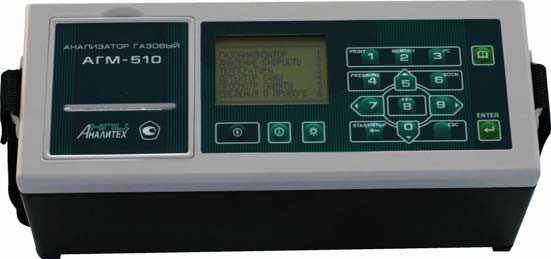 предназначен  для измерения: содержания кислорода (О2), оксида углерода (СО), оксида азота (NO), диоксида азота (NO2), сернистого ангидрида (SO2), сероводорода (Н2S), углекислого газа (CO2) и углеводородов в отходящих газах топливосжигающихустановок; измерения температуры в точке отбора пробы и температуры окружающей среды; измерения абсолютного давления, разности давлений, избыточного давления/разрежения; определения расчетным методом скорости и расхода газопылевых потоков при работе с пневмометрической трубкой Пито или НИИОГАЗ в соответствии с ГОСТ 17.2.4.06-90;определениярасчетным методом содержания диоксида углерода (СО2)** и суммы оксидов азота (NOX); определения расчетным методом технологических параметров топливосжигающих установок - коэффициента избытка воздуха и коэффициента потерь тепла. Область применения газоанализаторов–контроль содержания загрязняющих веществ в отходящих газах стационарных ипередвижных источников промышленных выбросо в вцелях экологического контроля и оптимизации процесса горения топлива.Газоанализатор«АГМ-510» представляет собой автоматический многофункциональный переносной прибор. Газоанализатор выпускается в нескольких модификациях, отличающихся друг от друга перечнем определяемых компонентов, диапазона ми измерений. В зависимости от модификации газоанализатор комплектуется либо зондом с обогреваемым пробоотборным шлангом и устройством подготовкипробы «УПП-510», либо зондом с соединительным шлангом и конденсатосборником (см.комплектность поставки).Приборы зарегистрированы в Государственном реестре средств измерений № 46395-11, сертификат об утверждении типа  средств измерений RU.C.31.011.A№42247, декларация соответствия ROCCRU.АВ28.Д.02889.Газоанализаторы АГМ-510 прошли экспертизу в ОАО«НИИ Атмосфера» и включены в общероссийский «Переченьгазоанализаторов, предназначенных для контроля промышленных выбросов в атмосферу».ОСНОВНЫЕ ТЕХНИЧЕСКИЕ ХАРАКТЕРИСТИКИПримечание:Устанавливаются внутри прибора по отдельному заказу;*вслучае отсутствия соответствующего канала измерения.Примечание:измерительныеканалыустанавливаютсяпоотдельномузаказу;*вслучаеотсутствиясоответствующегоканалаизмерения.ООО «Медвест» г. Санкт-Петербург, т. 8 (812) 327-91-88, почта: medwest1998@mail.ru Основнойизмерительныймодуль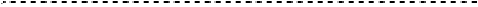 Дополнительныйизмерительныймодуль*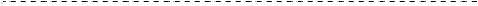 Модуль измерения избыточного давления /разрежения *Модульизмеренияразностидавленияи абсолютного давления*Модульзащитыотперегрузки*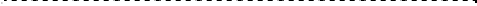 Установка«нуля»ОтборпробыАвтоматический контроль ИндикацияПечатающее устройство ПамятьИнтерфейсы ЧасыМежповерочный интервал Время прогреваВремя установления показаний Диапазон рабочих температур Окружающая рабочая среда Температура храненияЭлектропитаниеВремя зарядки аккумулятора Время автономной работыГабаритныеразмерыгазоанализатора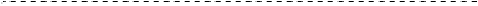 МассагазоанализатораизмерениеO2,CO,NO,NO2,SO2,H2Sсиспользованиемотдельныхвысокоселективных электрохимическихсенсоров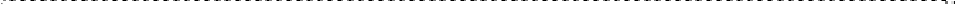 измерение CxHy, CO, CO2 оптическим инфракрасным методом измерения, каналCxHyпозволяетполучатьрезультатизмерениявпересчетенаметан(CH4),пропан(C3H8)и гексан(C6H14)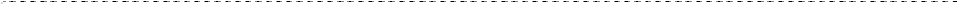 полупроводниковыймостовойпринципизмерения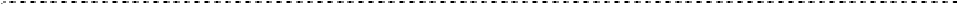 позволяет производить измерение абсолютного давления, разности давлений, опреде- лятьрасчетнымметодомприработеструбкойПитоилиНИИОГАЗвсоответствиисГОСТ 17.2.4.06-90 скорость и расход газопылевыхпотоков.дляканаловCO,NO,NO2,SO2,H2Sсвозможностьюизмерениякислорода,CxHy,COиCO2 инфракрасным блоком при включенной защите от перегрузки.повоздухуиличерезгенераторнулевогогазаГНГ-1,входящийвсоставустройствоподго- товки пробыУПП-510принудительный,встроеннымнасосомвдиапазонедавленияотминус4до1кПа,расход анализируемойгазовойсмесинеболее1,5л/минфункций прибора, параметров датчиков, исполнительных устройств, заряда аккумулятора графический (128х64 точек) жидкокристаллический дисплей с подсветкойвстроенный термопринтер, термобумага шириной 58-1 мм. внутренняя энергонезависимая, емкость 3950 записей.2 порта RS-232 для подключения персонального компьютера и УПП-510 часы реального времени с календарем1 годнеболее10минсучетомготовностиустройстваподготовкипробыУПП-510 не более 300сот 5 до 40 оС невзрывоопаснаяот минус 30 до 50 оСсеть - 220V/50Hzчерез адаптер постоянного тока 12V/1A; автономное - от встроенного NiMHаккумулятора емкостью 4 Ач. неболее8 часов, с защитойотперезарядкине менее 20 часов (без учета работы подсветки, NDIRи принтера), с контролем разряда не более 280х120х120 ммнеболее2 кгПеречень измеряемых и рассчитываемых параметров газоанализатораАГМ-510, диапазоны измерений и пределы допускаемой основной погрешности газоанализаторов в зависимости от модификации приведены в таблице:Перечень измеряемых и рассчитываемых параметров газоанализатораАГМ-510, диапазоны измерений и пределы допускаемой основной погрешности газоанализаторов в зависимости от модификации приведены в таблице:Перечень измеряемых и рассчитываемых параметров газоанализатораАГМ-510, диапазоны измерений и пределы допускаемой основной погрешности газоанализаторов в зависимости от модификации приведены в таблице:Перечень измеряемых и рассчитываемых параметров газоанализатораАГМ-510, диапазоны измерений и пределы допускаемой основной погрешности газоанализаторов в зависимости от модификации приведены в таблице:Перечень измеряемых и рассчитываемых параметров газоанализатораАГМ-510, диапазоны измерений и пределы допускаемой основной погрешности газоанализаторов в зависимости от модификации приведены в таблице:Перечень измеряемых и рассчитываемых параметров газоанализатораАГМ-510, диапазоны измерений и пределы допускаемой основной погрешности газоанализаторов в зависимости от модификации приведены в таблице:ОпределяемыйкомпонентОпределяемыйкомпонентДиапазонизмеренийПределыдопускаемойосновнойпогрешностиПределыдопускаемойосновнойпогрешностиЦенаединицынаим. разрядаОпределяемыйкомпонентОпределяемыйкомпонентДиапазонизмеренийабсолютнойотносительнойЦенаединицынаим. разрядаМодификация«АГМ-510-ГВ»Модификация«АГМ-510-ГВ»Модификация«АГМ-510-ГВ»Модификация«АГМ-510-ГВ»Модификация«АГМ-510-ГВ»Модификация«АГМ-510-ГВ»Оксидуглерода(CO)Оксидуглерода(CO)0 – 40 000 ppm100 ppm (0 – 1000 ppm)10 % (1000 – 40 000 ppm)1 ppmОксидазота(NO)Оксидазота(NO)0 – 2 000 ppm25 ppm (0 – 250 ppm)10 % (250 – 2 000 ppm)1 ppmДиоксидазота(NO2)Диоксидазота(NO2)0 – 400 ppm10 ppm (0 – 100 ppm)10 % (50 – 400 ppm)1 ppmМодификация«АГМ-510-ГС»Модификация«АГМ-510-ГС»Модификация«АГМ-510-ГС»Модификация«АГМ-510-ГС»Модификация«АГМ-510-ГС»Модификация«АГМ-510-ГС»Оксидуглерода(CO)Оксидазота(NO)Диоксидазота(NO2)Оксидуглерода(CO)Оксидазота(NO)Диоксидазота(NO2)0 – 4 000 ppm0 – 400ppm0 – 200ppm10 ppm (0 – 100 ppm)5 ppm (0 – 50ppm)5 ppm (0 – 50ppm)10 % (100 – 4 000 ppm)10 % (50 – 400ppm)10 % (50 – 200ppm)1ppm1ppm1ppmМодификация«АГМ-510-ГН»Модификация«АГМ-510-ГН»Модификация«АГМ-510-ГН»Модификация«АГМ-510-ГН»Модификация«АГМ-510-ГН»Модификация«АГМ-510-ГН»Оксидуглерода(CO)Оксидазота(NO)Диоксидазота(NO2)Оксидуглерода(CO)Оксидазота(NO)Диоксидазота(NO2)0 – 400ppm0 – 100ppm0 – 50 ppm1 ppm (0 – 10ppm)1 ppm (0 – 10ppm)1 ppm (0 – 10ppm)10 % (10 – 400ppm)10 % (10 – 100ppm)10 % (10 – 50 ppm)0,1ppm0,1ppm0,1ppmМодификация«АГМ-510-МВ»Модификация«АГМ-510-МВ»Модификация«АГМ-510-МВ»Модификация«АГМ-510-МВ»Модификация«АГМ-510-МВ»Модификация«АГМ-510-МВ»Оксидуглерода(CO)Оксидуглерода(CO)0 – 40 000 ppm100 ppm (0 – 1000 ppm)10%(1000 - 40 000 ppm)1 ppmОксидазота(NO)Оксидазота(NO)0 – 2 000 ppm25 ppm (0 – 250 ppm)10 % (250 – 2 000 ppm)1 ppmДиоксидазота(NO2)Диоксидазота(NO2)0 – 400 ppm10 ppm (0 – 100 ppm)10 % (100 – 400 ppm)1 ppmСернистыйангидрид(SO2)Сернистыйангидрид(SO2)0 – 2000 ppm25 ppm (0 – 250 ppm)10 % (250 – 2 000 ppm)1 ppmСероводород(H2S)Сероводород(H2S)0 – 400 ppm10 ppm (0 – 100 ppm)10 % (100 – 400 ppm)1 ppmМодификация«АГМ-510-МС»Модификация«АГМ-510-МС»Модификация«АГМ-510-МС»Модификация«АГМ-510-МС»Модификация«АГМ-510-МС»Модификация«АГМ-510-МС»Оксидуглерода(CO)Оксидуглерода(CO)0 – 4 000 ppm10 ppm (0 – 100 ppm)10 % (100 – 4 000 ppm)1 ppmОксидазота(NO)Оксидазота(NO)0 – 400 ppm5 ppm (0 – 50 ppm)10 % (50 – 400 ppm)1 ppmДиоксидазота(NO2)Диоксидазота(NO2)0 – 200 ppm5 ppm (0 – 50 ppm)10 % (50 – 200 ppm)1 ppmСернистыйангидрид(SO2)Сернистыйангидрид(SO2)0 – 400 ppm5 ppm (0 – 50 ppm)10 % (50 – 400 ppm)1 ppmСероводород(H2S)Сероводород(H2S)0 – 200 ppm5 ppm (0 – 50 ppm)10 % (50 – 200 ppm)1 ppmМодификация«АГМ-510-МН»Модификация«АГМ-510-МН»Модификация«АГМ-510-МН»Модификация«АГМ-510-МН»Модификация«АГМ-510-МН»Модификация«АГМ-510-МН»Оксидуглерода(CO)Оксидуглерода(CO)0 – 400 ppm1 ppm (0 – 10 ppm)10 % (10 – 400 ppm)0,1 ppmОксидазота(NO)Оксидазота(NO)0 – 100 ppm1 ppm (0 – 10 ppm)10 % (10 – 100 ppm)0,1 ppmДиоксидазота(NO2)Диоксидазота(NO2)0 – 50 ppm1 ppm (0 – 10 ppm)10 % (10 – 50 ppm)0,1 ppmСернистыйангидрид(SO2)Сернистыйангидрид(SO2)0 – 50 ppm1 ppm (0 – 10 ppm)10 % (10 – 50 ppm)0,1 ppmСероводород(H2S)Сероводород(H2S)0 – 50 ppm1 ppm (0 – 10 ppm)10 % (10 – 50 ppm)0,1 ppmИзмеряемые параметры общие для всех модификацийИзмеряемые параметры общие для всех модификацийИзмеряемые параметры общие для всех модификацийИзмеряемые параметры общие для всех модификацийИзмеряемые параметры общие для всех модификацийИзмеряемые параметры общие для всех модификацийКислород(O2)Кислород(O2)0 – 21 % об.0,25 % об.–0,01 % об.Углеводороды(по С3Н8)*Углеводороды(по С3Н8)*0 – 10 000 ppm10 ppm (0 – 100 ppm)10 % (100 – 10 000 ppm)1 ppmУгарныйгаз(СO2)*Угарныйгаз(СO2)*0 – 20 % об.0,3 % об. (0 – 6 % об.)5 % (6 – 20 % об.)0,01 % об.Угарныйгаз(СO)*Угарныйгаз(СO)*0 – 10 % об.0,02%об.(0–0,4%об.)5 % (0,4 – 10 % об.)0,001 % об.ТемпературагазовогопотокаТемпературагазовогопотока-20 – +800 оС3 оС (-20 – +300 оС)1 % (300 – 800 оС)0,1 оСТемператураокружающейсредыТемператураокружающейсреды0 – 50 оС1 оС–0,1 оСАбсолютноедавление*Абсолютноедавление*80,0 - 110,0 кПа1 кПа–10 ПаРазностьдавлений*Разностьдавлений*(0–2,5) кПа0,025 кПа–0,1 ПаИзбыточноедавление/ разрежениеИзбыточноедавление/ разрежение(0–2,5) кПа0,05 кПа–1 ПаСкоростьгазовогопотока*Скоростьгазовогопотока*Диоксидуглерода(CO2) **Диоксидуглерода(CO2) **Суммаоксидовазота(NOX)Суммаоксидовазота(NOX)не нормированы (определение по расчету)не нормированы (определение по расчету)не нормированы (определение по расчету)не нормированы (определение по расчету)КоэффициентизбыткавоздухаКоэффициентизбыткавоздухаКоэффициентпотерьтеплаКоэффициентпотерьтеплаКомплектность поставки газоанализатора «АГМ-510» приведена в таблице:Комплектность поставки газоанализатора «АГМ-510» приведена в таблице:Комплектность поставки газоанализатора «АГМ-510» приведена в таблице:Комплектность поставки газоанализатора «АГМ-510» приведена в таблице:Комплектность поставки газоанализатора «АГМ-510» приведена в таблице:Комплектность поставки газоанализатора «АГМ-510» приведена в таблице:1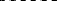 Газоанализатор«АГМ-510»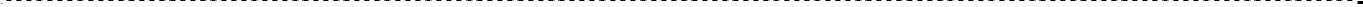 Соединительный шланг длиной 1м со штуцером для измерения разности давления, скорости *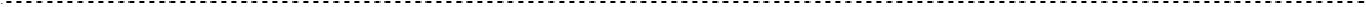 Устройствоподготовкипробы«УПП-510» *Пробоотборныйзондсгазовымшлангомитермокомпенсационнымкабелем,конденсатосборникомипробоотборнойтрубкой зондасовстроеннойтермопаройтипа"К"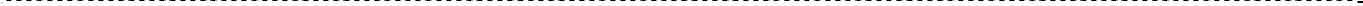 Футлярдляпробоотборнойтрубки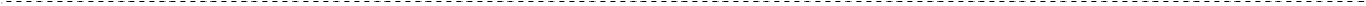 ПрограммаобменасАГМ-510вкомплектескабелемдляПК Дополнительный рулон термобумаги шириной 58 мм СетевойадаптерСумкадлятранспортированиягазоанализатора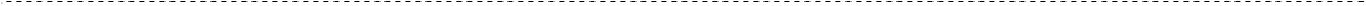 РуководствопоэксплуатацииГазоанализатор«АГМ-510»Соединительный шланг длиной 1м со штуцером для измерения разности давления, скорости *Устройствоподготовкипробы«УПП-510» *Пробоотборныйзондсгазовымшлангомитермокомпенсационнымкабелем,конденсатосборникомипробоотборнойтрубкой зондасовстроеннойтермопаройтипа"К"ФутлярдляпробоотборнойтрубкиПрограммаобменасАГМ-510вкомплектескабелемдляПК Дополнительный рулон термобумаги шириной 58 мм СетевойадаптерСумкадлятранспортированиягазоанализатораРуководствопоэксплуатацииГазоанализатор«АГМ-510»Соединительный шланг длиной 1м со штуцером для измерения разности давления, скорости *Устройствоподготовкипробы«УПП-510» *Пробоотборныйзондсгазовымшлангомитермокомпенсационнымкабелем,конденсатосборникомипробоотборнойтрубкой зондасовстроеннойтермопаройтипа"К"ФутлярдляпробоотборнойтрубкиПрограммаобменасАГМ-510вкомплектескабелемдляПК Дополнительный рулон термобумаги шириной 58 мм СетевойадаптерСумкадлятранспортированиягазоанализатораРуководствопоэксплуатацииГазоанализатор«АГМ-510»Соединительный шланг длиной 1м со штуцером для измерения разности давления, скорости *Устройствоподготовкипробы«УПП-510» *Пробоотборныйзондсгазовымшлангомитермокомпенсационнымкабелем,конденсатосборникомипробоотборнойтрубкой зондасовстроеннойтермопаройтипа"К"ФутлярдляпробоотборнойтрубкиПрограммаобменасАГМ-510вкомплектескабелемдляПК Дополнительный рулон термобумаги шириной 58 мм СетевойадаптерСумкадлятранспортированиягазоанализатораРуководствопоэксплуатацииГазоанализатор«АГМ-510»Соединительный шланг длиной 1м со штуцером для измерения разности давления, скорости *Устройствоподготовкипробы«УПП-510» *Пробоотборныйзондсгазовымшлангомитермокомпенсационнымкабелем,конденсатосборникомипробоотборнойтрубкой зондасовстроеннойтермопаройтипа"К"ФутлярдляпробоотборнойтрубкиПрограммаобменасАГМ-510вкомплектескабелемдляПК Дополнительный рулон термобумаги шириной 58 мм СетевойадаптерСумкадлятранспортированиягазоанализатораРуководствопоэксплуатации2Газоанализатор«АГМ-510»Соединительный шланг длиной 1м со штуцером для измерения разности давления, скорости *Устройствоподготовкипробы«УПП-510» *Пробоотборныйзондсгазовымшлангомитермокомпенсационнымкабелем,конденсатосборникомипробоотборнойтрубкой зондасовстроеннойтермопаройтипа"К"ФутлярдляпробоотборнойтрубкиПрограммаобменасАГМ-510вкомплектескабелемдляПК Дополнительный рулон термобумаги шириной 58 мм СетевойадаптерСумкадлятранспортированиягазоанализатораРуководствопоэксплуатацииГазоанализатор«АГМ-510»Соединительный шланг длиной 1м со штуцером для измерения разности давления, скорости *Устройствоподготовкипробы«УПП-510» *Пробоотборныйзондсгазовымшлангомитермокомпенсационнымкабелем,конденсатосборникомипробоотборнойтрубкой зондасовстроеннойтермопаройтипа"К"ФутлярдляпробоотборнойтрубкиПрограммаобменасАГМ-510вкомплектескабелемдляПК Дополнительный рулон термобумаги шириной 58 мм СетевойадаптерСумкадлятранспортированиягазоанализатораРуководствопоэксплуатацииГазоанализатор«АГМ-510»Соединительный шланг длиной 1м со штуцером для измерения разности давления, скорости *Устройствоподготовкипробы«УПП-510» *Пробоотборныйзондсгазовымшлангомитермокомпенсационнымкабелем,конденсатосборникомипробоотборнойтрубкой зондасовстроеннойтермопаройтипа"К"ФутлярдляпробоотборнойтрубкиПрограммаобменасАГМ-510вкомплектескабелемдляПК Дополнительный рулон термобумаги шириной 58 мм СетевойадаптерСумкадлятранспортированиягазоанализатораРуководствопоэксплуатацииГазоанализатор«АГМ-510»Соединительный шланг длиной 1м со штуцером для измерения разности давления, скорости *Устройствоподготовкипробы«УПП-510» *Пробоотборныйзондсгазовымшлангомитермокомпенсационнымкабелем,конденсатосборникомипробоотборнойтрубкой зондасовстроеннойтермопаройтипа"К"ФутлярдляпробоотборнойтрубкиПрограммаобменасАГМ-510вкомплектескабелемдляПК Дополнительный рулон термобумаги шириной 58 мм СетевойадаптерСумкадлятранспортированиягазоанализатораРуководствопоэксплуатацииГазоанализатор«АГМ-510»Соединительный шланг длиной 1м со штуцером для измерения разности давления, скорости *Устройствоподготовкипробы«УПП-510» *Пробоотборныйзондсгазовымшлангомитермокомпенсационнымкабелем,конденсатосборникомипробоотборнойтрубкой зондасовстроеннойтермопаройтипа"К"ФутлярдляпробоотборнойтрубкиПрограммаобменасАГМ-510вкомплектескабелемдляПК Дополнительный рулон термобумаги шириной 58 мм СетевойадаптерСумкадлятранспортированиягазоанализатораРуководствопоэксплуатации3Газоанализатор«АГМ-510»Соединительный шланг длиной 1м со штуцером для измерения разности давления, скорости *Устройствоподготовкипробы«УПП-510» *Пробоотборныйзондсгазовымшлангомитермокомпенсационнымкабелем,конденсатосборникомипробоотборнойтрубкой зондасовстроеннойтермопаройтипа"К"ФутлярдляпробоотборнойтрубкиПрограммаобменасАГМ-510вкомплектескабелемдляПК Дополнительный рулон термобумаги шириной 58 мм СетевойадаптерСумкадлятранспортированиягазоанализатораРуководствопоэксплуатацииГазоанализатор«АГМ-510»Соединительный шланг длиной 1м со штуцером для измерения разности давления, скорости *Устройствоподготовкипробы«УПП-510» *Пробоотборныйзондсгазовымшлангомитермокомпенсационнымкабелем,конденсатосборникомипробоотборнойтрубкой зондасовстроеннойтермопаройтипа"К"ФутлярдляпробоотборнойтрубкиПрограммаобменасАГМ-510вкомплектескабелемдляПК Дополнительный рулон термобумаги шириной 58 мм СетевойадаптерСумкадлятранспортированиягазоанализатораРуководствопоэксплуатацииГазоанализатор«АГМ-510»Соединительный шланг длиной 1м со штуцером для измерения разности давления, скорости *Устройствоподготовкипробы«УПП-510» *Пробоотборныйзондсгазовымшлангомитермокомпенсационнымкабелем,конденсатосборникомипробоотборнойтрубкой зондасовстроеннойтермопаройтипа"К"ФутлярдляпробоотборнойтрубкиПрограммаобменасАГМ-510вкомплектескабелемдляПК Дополнительный рулон термобумаги шириной 58 мм СетевойадаптерСумкадлятранспортированиягазоанализатораРуководствопоэксплуатацииГазоанализатор«АГМ-510»Соединительный шланг длиной 1м со штуцером для измерения разности давления, скорости *Устройствоподготовкипробы«УПП-510» *Пробоотборныйзондсгазовымшлангомитермокомпенсационнымкабелем,конденсатосборникомипробоотборнойтрубкой зондасовстроеннойтермопаройтипа"К"ФутлярдляпробоотборнойтрубкиПрограммаобменасАГМ-510вкомплектескабелемдляПК Дополнительный рулон термобумаги шириной 58 мм СетевойадаптерСумкадлятранспортированиягазоанализатораРуководствопоэксплуатацииГазоанализатор«АГМ-510»Соединительный шланг длиной 1м со штуцером для измерения разности давления, скорости *Устройствоподготовкипробы«УПП-510» *Пробоотборныйзондсгазовымшлангомитермокомпенсационнымкабелем,конденсатосборникомипробоотборнойтрубкой зондасовстроеннойтермопаройтипа"К"ФутлярдляпробоотборнойтрубкиПрограммаобменасАГМ-510вкомплектескабелемдляПК Дополнительный рулон термобумаги шириной 58 мм СетевойадаптерСумкадлятранспортированиягазоанализатораРуководствопоэксплуатации4Газоанализатор«АГМ-510»Соединительный шланг длиной 1м со штуцером для измерения разности давления, скорости *Устройствоподготовкипробы«УПП-510» *Пробоотборныйзондсгазовымшлангомитермокомпенсационнымкабелем,конденсатосборникомипробоотборнойтрубкой зондасовстроеннойтермопаройтипа"К"ФутлярдляпробоотборнойтрубкиПрограммаобменасАГМ-510вкомплектескабелемдляПК Дополнительный рулон термобумаги шириной 58 мм СетевойадаптерСумкадлятранспортированиягазоанализатораРуководствопоэксплуатацииГазоанализатор«АГМ-510»Соединительный шланг длиной 1м со штуцером для измерения разности давления, скорости *Устройствоподготовкипробы«УПП-510» *Пробоотборныйзондсгазовымшлангомитермокомпенсационнымкабелем,конденсатосборникомипробоотборнойтрубкой зондасовстроеннойтермопаройтипа"К"ФутлярдляпробоотборнойтрубкиПрограммаобменасАГМ-510вкомплектескабелемдляПК Дополнительный рулон термобумаги шириной 58 мм СетевойадаптерСумкадлятранспортированиягазоанализатораРуководствопоэксплуатацииГазоанализатор«АГМ-510»Соединительный шланг длиной 1м со штуцером для измерения разности давления, скорости *Устройствоподготовкипробы«УПП-510» *Пробоотборныйзондсгазовымшлангомитермокомпенсационнымкабелем,конденсатосборникомипробоотборнойтрубкой зондасовстроеннойтермопаройтипа"К"ФутлярдляпробоотборнойтрубкиПрограммаобменасАГМ-510вкомплектескабелемдляПК Дополнительный рулон термобумаги шириной 58 мм СетевойадаптерСумкадлятранспортированиягазоанализатораРуководствопоэксплуатацииГазоанализатор«АГМ-510»Соединительный шланг длиной 1м со штуцером для измерения разности давления, скорости *Устройствоподготовкипробы«УПП-510» *Пробоотборныйзондсгазовымшлангомитермокомпенсационнымкабелем,конденсатосборникомипробоотборнойтрубкой зондасовстроеннойтермопаройтипа"К"ФутлярдляпробоотборнойтрубкиПрограммаобменасАГМ-510вкомплектескабелемдляПК Дополнительный рулон термобумаги шириной 58 мм СетевойадаптерСумкадлятранспортированиягазоанализатораРуководствопоэксплуатацииГазоанализатор«АГМ-510»Соединительный шланг длиной 1м со штуцером для измерения разности давления, скорости *Устройствоподготовкипробы«УПП-510» *Пробоотборныйзондсгазовымшлангомитермокомпенсационнымкабелем,конденсатосборникомипробоотборнойтрубкой зондасовстроеннойтермопаройтипа"К"ФутлярдляпробоотборнойтрубкиПрограммаобменасАГМ-510вкомплектескабелемдляПК Дополнительный рулон термобумаги шириной 58 мм СетевойадаптерСумкадлятранспортированиягазоанализатораРуководствопоэксплуатацииГазоанализатор«АГМ-510»Соединительный шланг длиной 1м со штуцером для измерения разности давления, скорости *Устройствоподготовкипробы«УПП-510» *Пробоотборныйзондсгазовымшлангомитермокомпенсационнымкабелем,конденсатосборникомипробоотборнойтрубкой зондасовстроеннойтермопаройтипа"К"ФутлярдляпробоотборнойтрубкиПрограммаобменасАГМ-510вкомплектескабелемдляПК Дополнительный рулон термобумаги шириной 58 мм СетевойадаптерСумкадлятранспортированиягазоанализатораРуководствопоэксплуатацииГазоанализатор«АГМ-510»Соединительный шланг длиной 1м со штуцером для измерения разности давления, скорости *Устройствоподготовкипробы«УПП-510» *Пробоотборныйзондсгазовымшлангомитермокомпенсационнымкабелем,конденсатосборникомипробоотборнойтрубкой зондасовстроеннойтермопаройтипа"К"ФутлярдляпробоотборнойтрубкиПрограммаобменасАГМ-510вкомплектескабелемдляПК Дополнительный рулон термобумаги шириной 58 мм СетевойадаптерСумкадлятранспортированиягазоанализатораРуководствопоэксплуатацииГазоанализатор«АГМ-510»Соединительный шланг длиной 1м со штуцером для измерения разности давления, скорости *Устройствоподготовкипробы«УПП-510» *Пробоотборныйзондсгазовымшлангомитермокомпенсационнымкабелем,конденсатосборникомипробоотборнойтрубкой зондасовстроеннойтермопаройтипа"К"ФутлярдляпробоотборнойтрубкиПрограммаобменасАГМ-510вкомплектескабелемдляПК Дополнительный рулон термобумаги шириной 58 мм СетевойадаптерСумкадлятранспортированиягазоанализатораРуководствопоэксплуатацииГазоанализатор«АГМ-510»Соединительный шланг длиной 1м со штуцером для измерения разности давления, скорости *Устройствоподготовкипробы«УПП-510» *Пробоотборныйзондсгазовымшлангомитермокомпенсационнымкабелем,конденсатосборникомипробоотборнойтрубкой зондасовстроеннойтермопаройтипа"К"ФутлярдляпробоотборнойтрубкиПрограммаобменасАГМ-510вкомплектескабелемдляПК Дополнительный рулон термобумаги шириной 58 мм СетевойадаптерСумкадлятранспортированиягазоанализатораРуководствопоэксплуатацииГазоанализатор«АГМ-510»Соединительный шланг длиной 1м со штуцером для измерения разности давления, скорости *Устройствоподготовкипробы«УПП-510» *Пробоотборныйзондсгазовымшлангомитермокомпенсационнымкабелем,конденсатосборникомипробоотборнойтрубкой зондасовстроеннойтермопаройтипа"К"ФутлярдляпробоотборнойтрубкиПрограммаобменасАГМ-510вкомплектескабелемдляПК Дополнительный рулон термобумаги шириной 58 мм СетевойадаптерСумкадлятранспортированиягазоанализатораРуководствопоэксплуатации5Газоанализатор«АГМ-510»Соединительный шланг длиной 1м со штуцером для измерения разности давления, скорости *Устройствоподготовкипробы«УПП-510» *Пробоотборныйзондсгазовымшлангомитермокомпенсационнымкабелем,конденсатосборникомипробоотборнойтрубкой зондасовстроеннойтермопаройтипа"К"ФутлярдляпробоотборнойтрубкиПрограммаобменасАГМ-510вкомплектескабелемдляПК Дополнительный рулон термобумаги шириной 58 мм СетевойадаптерСумкадлятранспортированиягазоанализатораРуководствопоэксплуатацииГазоанализатор«АГМ-510»Соединительный шланг длиной 1м со штуцером для измерения разности давления, скорости *Устройствоподготовкипробы«УПП-510» *Пробоотборныйзондсгазовымшлангомитермокомпенсационнымкабелем,конденсатосборникомипробоотборнойтрубкой зондасовстроеннойтермопаройтипа"К"ФутлярдляпробоотборнойтрубкиПрограммаобменасАГМ-510вкомплектескабелемдляПК Дополнительный рулон термобумаги шириной 58 мм СетевойадаптерСумкадлятранспортированиягазоанализатораРуководствопоэксплуатацииГазоанализатор«АГМ-510»Соединительный шланг длиной 1м со штуцером для измерения разности давления, скорости *Устройствоподготовкипробы«УПП-510» *Пробоотборныйзондсгазовымшлангомитермокомпенсационнымкабелем,конденсатосборникомипробоотборнойтрубкой зондасовстроеннойтермопаройтипа"К"ФутлярдляпробоотборнойтрубкиПрограммаобменасАГМ-510вкомплектескабелемдляПК Дополнительный рулон термобумаги шириной 58 мм СетевойадаптерСумкадлятранспортированиягазоанализатораРуководствопоэксплуатацииГазоанализатор«АГМ-510»Соединительный шланг длиной 1м со штуцером для измерения разности давления, скорости *Устройствоподготовкипробы«УПП-510» *Пробоотборныйзондсгазовымшлангомитермокомпенсационнымкабелем,конденсатосборникомипробоотборнойтрубкой зондасовстроеннойтермопаройтипа"К"ФутлярдляпробоотборнойтрубкиПрограммаобменасАГМ-510вкомплектескабелемдляПК Дополнительный рулон термобумаги шириной 58 мм СетевойадаптерСумкадлятранспортированиягазоанализатораРуководствопоэксплуатацииГазоанализатор«АГМ-510»Соединительный шланг длиной 1м со штуцером для измерения разности давления, скорости *Устройствоподготовкипробы«УПП-510» *Пробоотборныйзондсгазовымшлангомитермокомпенсационнымкабелем,конденсатосборникомипробоотборнойтрубкой зондасовстроеннойтермопаройтипа"К"ФутлярдляпробоотборнойтрубкиПрограммаобменасАГМ-510вкомплектескабелемдляПК Дополнительный рулон термобумаги шириной 58 мм СетевойадаптерСумкадлятранспортированиягазоанализатораРуководствопоэксплуатации6Газоанализатор«АГМ-510»Соединительный шланг длиной 1м со штуцером для измерения разности давления, скорости *Устройствоподготовкипробы«УПП-510» *Пробоотборныйзондсгазовымшлангомитермокомпенсационнымкабелем,конденсатосборникомипробоотборнойтрубкой зондасовстроеннойтермопаройтипа"К"ФутлярдляпробоотборнойтрубкиПрограммаобменасАГМ-510вкомплектескабелемдляПК Дополнительный рулон термобумаги шириной 58 мм СетевойадаптерСумкадлятранспортированиягазоанализатораРуководствопоэксплуатацииГазоанализатор«АГМ-510»Соединительный шланг длиной 1м со штуцером для измерения разности давления, скорости *Устройствоподготовкипробы«УПП-510» *Пробоотборныйзондсгазовымшлангомитермокомпенсационнымкабелем,конденсатосборникомипробоотборнойтрубкой зондасовстроеннойтермопаройтипа"К"ФутлярдляпробоотборнойтрубкиПрограммаобменасАГМ-510вкомплектескабелемдляПК Дополнительный рулон термобумаги шириной 58 мм СетевойадаптерСумкадлятранспортированиягазоанализатораРуководствопоэксплуатацииГазоанализатор«АГМ-510»Соединительный шланг длиной 1м со штуцером для измерения разности давления, скорости *Устройствоподготовкипробы«УПП-510» *Пробоотборныйзондсгазовымшлангомитермокомпенсационнымкабелем,конденсатосборникомипробоотборнойтрубкой зондасовстроеннойтермопаройтипа"К"ФутлярдляпробоотборнойтрубкиПрограммаобменасАГМ-510вкомплектескабелемдляПК Дополнительный рулон термобумаги шириной 58 мм СетевойадаптерСумкадлятранспортированиягазоанализатораРуководствопоэксплуатацииГазоанализатор«АГМ-510»Соединительный шланг длиной 1м со штуцером для измерения разности давления, скорости *Устройствоподготовкипробы«УПП-510» *Пробоотборныйзондсгазовымшлангомитермокомпенсационнымкабелем,конденсатосборникомипробоотборнойтрубкой зондасовстроеннойтермопаройтипа"К"ФутлярдляпробоотборнойтрубкиПрограммаобменасАГМ-510вкомплектескабелемдляПК Дополнительный рулон термобумаги шириной 58 мм СетевойадаптерСумкадлятранспортированиягазоанализатораРуководствопоэксплуатацииГазоанализатор«АГМ-510»Соединительный шланг длиной 1м со штуцером для измерения разности давления, скорости *Устройствоподготовкипробы«УПП-510» *Пробоотборныйзондсгазовымшлангомитермокомпенсационнымкабелем,конденсатосборникомипробоотборнойтрубкой зондасовстроеннойтермопаройтипа"К"ФутлярдляпробоотборнойтрубкиПрограммаобменасАГМ-510вкомплектескабелемдляПК Дополнительный рулон термобумаги шириной 58 мм СетевойадаптерСумкадлятранспортированиягазоанализатораРуководствопоэксплуатации7Газоанализатор«АГМ-510»Соединительный шланг длиной 1м со штуцером для измерения разности давления, скорости *Устройствоподготовкипробы«УПП-510» *Пробоотборныйзондсгазовымшлангомитермокомпенсационнымкабелем,конденсатосборникомипробоотборнойтрубкой зондасовстроеннойтермопаройтипа"К"ФутлярдляпробоотборнойтрубкиПрограммаобменасАГМ-510вкомплектескабелемдляПК Дополнительный рулон термобумаги шириной 58 мм СетевойадаптерСумкадлятранспортированиягазоанализатораРуководствопоэксплуатацииГазоанализатор«АГМ-510»Соединительный шланг длиной 1м со штуцером для измерения разности давления, скорости *Устройствоподготовкипробы«УПП-510» *Пробоотборныйзондсгазовымшлангомитермокомпенсационнымкабелем,конденсатосборникомипробоотборнойтрубкой зондасовстроеннойтермопаройтипа"К"ФутлярдляпробоотборнойтрубкиПрограммаобменасАГМ-510вкомплектескабелемдляПК Дополнительный рулон термобумаги шириной 58 мм СетевойадаптерСумкадлятранспортированиягазоанализатораРуководствопоэксплуатацииГазоанализатор«АГМ-510»Соединительный шланг длиной 1м со штуцером для измерения разности давления, скорости *Устройствоподготовкипробы«УПП-510» *Пробоотборныйзондсгазовымшлангомитермокомпенсационнымкабелем,конденсатосборникомипробоотборнойтрубкой зондасовстроеннойтермопаройтипа"К"ФутлярдляпробоотборнойтрубкиПрограммаобменасАГМ-510вкомплектескабелемдляПК Дополнительный рулон термобумаги шириной 58 мм СетевойадаптерСумкадлятранспортированиягазоанализатораРуководствопоэксплуатацииГазоанализатор«АГМ-510»Соединительный шланг длиной 1м со штуцером для измерения разности давления, скорости *Устройствоподготовкипробы«УПП-510» *Пробоотборныйзондсгазовымшлангомитермокомпенсационнымкабелем,конденсатосборникомипробоотборнойтрубкой зондасовстроеннойтермопаройтипа"К"ФутлярдляпробоотборнойтрубкиПрограммаобменасАГМ-510вкомплектескабелемдляПК Дополнительный рулон термобумаги шириной 58 мм СетевойадаптерСумкадлятранспортированиягазоанализатораРуководствопоэксплуатацииГазоанализатор«АГМ-510»Соединительный шланг длиной 1м со штуцером для измерения разности давления, скорости *Устройствоподготовкипробы«УПП-510» *Пробоотборныйзондсгазовымшлангомитермокомпенсационнымкабелем,конденсатосборникомипробоотборнойтрубкой зондасовстроеннойтермопаройтипа"К"ФутлярдляпробоотборнойтрубкиПрограммаобменасАГМ-510вкомплектескабелемдляПК Дополнительный рулон термобумаги шириной 58 мм СетевойадаптерСумкадлятранспортированиягазоанализатораРуководствопоэксплуатации8Газоанализатор«АГМ-510»Соединительный шланг длиной 1м со штуцером для измерения разности давления, скорости *Устройствоподготовкипробы«УПП-510» *Пробоотборныйзондсгазовымшлангомитермокомпенсационнымкабелем,конденсатосборникомипробоотборнойтрубкой зондасовстроеннойтермопаройтипа"К"ФутлярдляпробоотборнойтрубкиПрограммаобменасАГМ-510вкомплектескабелемдляПК Дополнительный рулон термобумаги шириной 58 мм СетевойадаптерСумкадлятранспортированиягазоанализатораРуководствопоэксплуатацииГазоанализатор«АГМ-510»Соединительный шланг длиной 1м со штуцером для измерения разности давления, скорости *Устройствоподготовкипробы«УПП-510» *Пробоотборныйзондсгазовымшлангомитермокомпенсационнымкабелем,конденсатосборникомипробоотборнойтрубкой зондасовстроеннойтермопаройтипа"К"ФутлярдляпробоотборнойтрубкиПрограммаобменасАГМ-510вкомплектескабелемдляПК Дополнительный рулон термобумаги шириной 58 мм СетевойадаптерСумкадлятранспортированиягазоанализатораРуководствопоэксплуатацииГазоанализатор«АГМ-510»Соединительный шланг длиной 1м со штуцером для измерения разности давления, скорости *Устройствоподготовкипробы«УПП-510» *Пробоотборныйзондсгазовымшлангомитермокомпенсационнымкабелем,конденсатосборникомипробоотборнойтрубкой зондасовстроеннойтермопаройтипа"К"ФутлярдляпробоотборнойтрубкиПрограммаобменасАГМ-510вкомплектескабелемдляПК Дополнительный рулон термобумаги шириной 58 мм СетевойадаптерСумкадлятранспортированиягазоанализатораРуководствопоэксплуатацииГазоанализатор«АГМ-510»Соединительный шланг длиной 1м со штуцером для измерения разности давления, скорости *Устройствоподготовкипробы«УПП-510» *Пробоотборныйзондсгазовымшлангомитермокомпенсационнымкабелем,конденсатосборникомипробоотборнойтрубкой зондасовстроеннойтермопаройтипа"К"ФутлярдляпробоотборнойтрубкиПрограммаобменасАГМ-510вкомплектескабелемдляПК Дополнительный рулон термобумаги шириной 58 мм СетевойадаптерСумкадлятранспортированиягазоанализатораРуководствопоэксплуатацииГазоанализатор«АГМ-510»Соединительный шланг длиной 1м со штуцером для измерения разности давления, скорости *Устройствоподготовкипробы«УПП-510» *Пробоотборныйзондсгазовымшлангомитермокомпенсационнымкабелем,конденсатосборникомипробоотборнойтрубкой зондасовстроеннойтермопаройтипа"К"ФутлярдляпробоотборнойтрубкиПрограммаобменасАГМ-510вкомплектескабелемдляПК Дополнительный рулон термобумаги шириной 58 мм СетевойадаптерСумкадлятранспортированиягазоанализатораРуководствопоэксплуатации9Газоанализатор«АГМ-510»Соединительный шланг длиной 1м со штуцером для измерения разности давления, скорости *Устройствоподготовкипробы«УПП-510» *Пробоотборныйзондсгазовымшлангомитермокомпенсационнымкабелем,конденсатосборникомипробоотборнойтрубкой зондасовстроеннойтермопаройтипа"К"ФутлярдляпробоотборнойтрубкиПрограммаобменасАГМ-510вкомплектескабелемдляПК Дополнительный рулон термобумаги шириной 58 мм СетевойадаптерСумкадлятранспортированиягазоанализатораРуководствопоэксплуатацииГазоанализатор«АГМ-510»Соединительный шланг длиной 1м со штуцером для измерения разности давления, скорости *Устройствоподготовкипробы«УПП-510» *Пробоотборныйзондсгазовымшлангомитермокомпенсационнымкабелем,конденсатосборникомипробоотборнойтрубкой зондасовстроеннойтермопаройтипа"К"ФутлярдляпробоотборнойтрубкиПрограммаобменасАГМ-510вкомплектескабелемдляПК Дополнительный рулон термобумаги шириной 58 мм СетевойадаптерСумкадлятранспортированиягазоанализатораРуководствопоэксплуатацииГазоанализатор«АГМ-510»Соединительный шланг длиной 1м со штуцером для измерения разности давления, скорости *Устройствоподготовкипробы«УПП-510» *Пробоотборныйзондсгазовымшлангомитермокомпенсационнымкабелем,конденсатосборникомипробоотборнойтрубкой зондасовстроеннойтермопаройтипа"К"ФутлярдляпробоотборнойтрубкиПрограммаобменасАГМ-510вкомплектескабелемдляПК Дополнительный рулон термобумаги шириной 58 мм СетевойадаптерСумкадлятранспортированиягазоанализатораРуководствопоэксплуатацииГазоанализатор«АГМ-510»Соединительный шланг длиной 1м со штуцером для измерения разности давления, скорости *Устройствоподготовкипробы«УПП-510» *Пробоотборныйзондсгазовымшлангомитермокомпенсационнымкабелем,конденсатосборникомипробоотборнойтрубкой зондасовстроеннойтермопаройтипа"К"ФутлярдляпробоотборнойтрубкиПрограммаобменасАГМ-510вкомплектескабелемдляПК Дополнительный рулон термобумаги шириной 58 мм СетевойадаптерСумкадлятранспортированиягазоанализатораРуководствопоэксплуатацииГазоанализатор«АГМ-510»Соединительный шланг длиной 1м со штуцером для измерения разности давления, скорости *Устройствоподготовкипробы«УПП-510» *Пробоотборныйзондсгазовымшлангомитермокомпенсационнымкабелем,конденсатосборникомипробоотборнойтрубкой зондасовстроеннойтермопаройтипа"К"ФутлярдляпробоотборнойтрубкиПрограммаобменасАГМ-510вкомплектескабелемдляПК Дополнительный рулон термобумаги шириной 58 мм СетевойадаптерСумкадлятранспортированиягазоанализатораРуководствопоэксплуатации10Газоанализатор«АГМ-510»Соединительный шланг длиной 1м со штуцером для измерения разности давления, скорости *Устройствоподготовкипробы«УПП-510» *Пробоотборныйзондсгазовымшлангомитермокомпенсационнымкабелем,конденсатосборникомипробоотборнойтрубкой зондасовстроеннойтермопаройтипа"К"ФутлярдляпробоотборнойтрубкиПрограммаобменасАГМ-510вкомплектескабелемдляПК Дополнительный рулон термобумаги шириной 58 мм СетевойадаптерСумкадлятранспортированиягазоанализатораРуководствопоэксплуатацииГазоанализатор«АГМ-510»Соединительный шланг длиной 1м со штуцером для измерения разности давления, скорости *Устройствоподготовкипробы«УПП-510» *Пробоотборныйзондсгазовымшлангомитермокомпенсационнымкабелем,конденсатосборникомипробоотборнойтрубкой зондасовстроеннойтермопаройтипа"К"ФутлярдляпробоотборнойтрубкиПрограммаобменасАГМ-510вкомплектескабелемдляПК Дополнительный рулон термобумаги шириной 58 мм СетевойадаптерСумкадлятранспортированиягазоанализатораРуководствопоэксплуатацииГазоанализатор«АГМ-510»Соединительный шланг длиной 1м со штуцером для измерения разности давления, скорости *Устройствоподготовкипробы«УПП-510» *Пробоотборныйзондсгазовымшлангомитермокомпенсационнымкабелем,конденсатосборникомипробоотборнойтрубкой зондасовстроеннойтермопаройтипа"К"ФутлярдляпробоотборнойтрубкиПрограммаобменасАГМ-510вкомплектескабелемдляПК Дополнительный рулон термобумаги шириной 58 мм СетевойадаптерСумкадлятранспортированиягазоанализатораРуководствопоэксплуатацииГазоанализатор«АГМ-510»Соединительный шланг длиной 1м со штуцером для измерения разности давления, скорости *Устройствоподготовкипробы«УПП-510» *Пробоотборныйзондсгазовымшлангомитермокомпенсационнымкабелем,конденсатосборникомипробоотборнойтрубкой зондасовстроеннойтермопаройтипа"К"ФутлярдляпробоотборнойтрубкиПрограммаобменасАГМ-510вкомплектескабелемдляПК Дополнительный рулон термобумаги шириной 58 мм СетевойадаптерСумкадлятранспортированиягазоанализатораРуководствопоэксплуатацииГазоанализатор«АГМ-510»Соединительный шланг длиной 1м со штуцером для измерения разности давления, скорости *Устройствоподготовкипробы«УПП-510» *Пробоотборныйзондсгазовымшлангомитермокомпенсационнымкабелем,конденсатосборникомипробоотборнойтрубкой зондасовстроеннойтермопаройтипа"К"ФутлярдляпробоотборнойтрубкиПрограммаобменасАГМ-510вкомплектескабелемдляПК Дополнительный рулон термобумаги шириной 58 мм СетевойадаптерСумкадлятранспортированиягазоанализатораРуководствопоэксплуатации